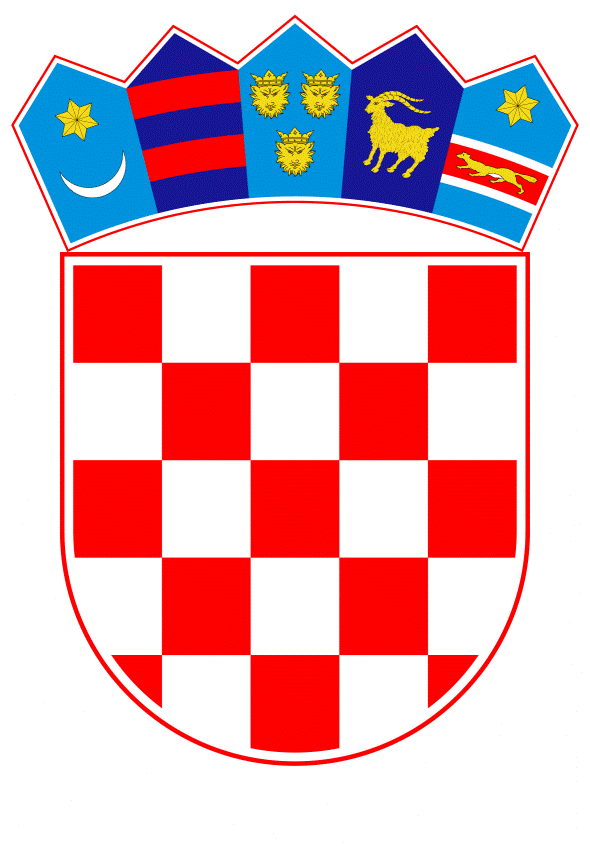 VLADA REPUBLIKE HRVATSKEZagreb, 9. ožujka 2022.______________________________________________________________________________________________________________________________________________________________________________________________________________________________Banski dvori | Trg Sv. Marka 2  | 10000 Zagreb | tel. 01 4569 222 | vlada.gov.hr									PRIJEDLOGNa temelju članka 31. stavka 2. Zakona o Vladi Republike Hrvatske („Narodne novine“, br. 150/11., 119/14., 93/16. i 116/18.), Vlada Republike Hrvatske je na sjednici održanoj ___________________ donijela O D L U K Uo davanju suglasnosti Ministarstvu gospodarstva i održivog razvoja za sklapanje Ugovora o obavljanju poslova nadogradnje, operativnog vođenja i održavanja Sustava e-Račun u javnoj nabaviI.Daje se suglasnost Ministarstvu gospodarstva i održivog razvoja za sklapanje Ugovora o obavljanju poslova nadogradnje, operativnog vođenja i održavanja Sustava e-Račun u javnoj nabavi, u godišnjem iznosu od 4.994.250,00 kuna, odnosno u ukupnom iznosu od 14.982.750,00 kuna s porezom na dodanu vrijednost, u tekstu koji je Vladi Republike Hrvatske dostavilo Ministarstvo gospodarstva i održivog razvoja aktom, KLASA: 330-01/21-01/88, URBROJ: 517-08-01-02-22-8, od 22. veljače 2022.II.Ovlašćuje se ministar gospodarstva i održivog razvoja da potpiše Ugovor iz točke I. ove Odluke.III.Sredstva potrebna za podmirenje obveze u godišnjem iznosu od 4.994.250,00 kuna planirana su u Državnom proračunu Republike Hrvatske za 2022. godinu i projekcijama za 2023. i 2024. godinu, na pozicijama Ministarstva gospodarstva i održivog razvoja i to u okviru aktivnosti A822035 Razvoj unutarnjeg tržišta i trgovine.IV.Ova Odluka stupa na snagu danom donošenja.	KLASA:URBROJ:  Zagreb,							  	PREDSJEDNIKmr. sc. Andrej PlenkovićOBRAZLOŽENJETemeljem Zakona o elektroničkom izdavanju računa u javnoj nabavi (Narodne novine, broj: 94/18), FINA je centralni informacijski posrednik koji za javne naručitelje obavlja usluge zaprimanja i slanja elektroničkih računa i pratećih isprava, odnosno obavlja elektroničku razmjenu računa između izdavatelja e-Računa i javnih naručitelja sukladno europskoj normi.FINA je uspostavila, te operativno vodi i održava, centralni sustav za razmjenu strukturiranih elektroničkih računa u elektroničkom obliku za tijela državne uprave (u daljnjem tekstu: Sustav e-Račun). Kako bi osigurala zakonom propisano pružanje usluga, FINA održava Sustav te ga unapređuje vrši sve potrebne tehničko-tehnološke nadogradnje Sustava e-Račun. Budući je trogodišnji ugovor 2019.-2021. istekao zaključno s 31.12.2021., sukladno odredbama cit. Zakona potrebno je sklapanje novog trogodišnjeg Ugovora o obavljanju poslova nadogradnje, operativnog vođenja i održavanja sustava e-Račun u javnoj nabavi.Sukladno priloženom nacrtu Ugovora isti se sklapa na određeno vrijeme do 31. prosinca 2024. godine i to u godišnjem iznosu od 4.994.250 kn s PDV-om. Dakle, ukupna trogodišnja obveza temeljem Ugovora iznosi 14.982.750 kn (s PDV-om).Potrebna sredstva za podmirenje obveze u godišnjem iznosu od 4.994.250 kn planirana su u Državnom proračunu Republike Hrvatske za 2022., godinu i projekcijama za 2023. i 2024. godinu na pozicijama Ministarstva gospodarstva i održivog razvoja i to u okviru aktivnosti A822035 RAZVOJ UNUTARNJEG TRŽIŠTA.Slijedom navedenog, točkom I. prijedloga Odluke, daje se suglasnost Ministarstvu gospodarstva i održivog razvoja za sklapanje trogodišnjeg Ugovora o obavljanju poslova nadogradnje, operativnog vođenja i održavanja Sustava e-Račun u javnoj nabavi u godišnjem iznosu od 4.994.250 kn (odnosno u ukupnom iznosu od 14.982.750 kn).Točkom II. prijedloga Odluke daje se ovlast ministru gospodarstva i održivog razvoja da potpiše novi trogodišnji Ugovor o obavljanju poslova nadogradnje, operativnog vođenja i održavanja Sustava e-Račun u javnoj nabavi. Predlagatelj:Ministarstvo gospodarstva i održivog razvojaPredmet:Prijedlog odluke o davanju suglasnosti Ministarstvu gospodarstva i održivog razvoja za sklapanje Ugovora o obavljanju poslova nadogradnje, operativnog vođenja i održavanja Sustava e-Račun u javnoj nabavi